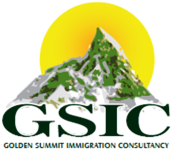 .    	                                                                                                                                                                                                                                                                                                                        Date of InquiryEDUCATION : (College, Post Graduate Degree/Units…)PROFESSIONAL EXAMINATIONS TAKEN : (e.g. : Civil Service, PRC, IELTS…) EXPERIENCE : (Start from present/latest employment to previous work experience/s)REFERRALS : (Professionals who might be interested in New Zealand Immigration)“WE NOT A RECRUITMENT AGENCY’’Last Name:Last Name:Last Name:Total Number of years Working (related to Profession) :First Name :First Name :First Name :If Applicable:Middle Name :Middle Name :Middle Name :Name of Spouse :Nickname:Nickname:Sex :Date of Birth :Date of Birth:Date of Birth:Civil Status :Level of Education Completed:ADDRESSADDRESSADDRESSOccupation:House No. :Street :Street :Age of Child/Children:Barangay :City/Municipality :City/Municipality :Have you been to NZ before : YESNO   Province :Zip Code:Zip Code:Have you been to NZ before : YESNO   CONTACT DETAILSCONTACT DETAILSCONTACT DETAILSDo you have any relative in NZ?   YESNO   If Yes,  Relationship : ________________________________No. of years in NZ : ___________Home :Home :Home :Do you have any relative in NZ?   YESNO   If Yes,  Relationship : ________________________________No. of years in NZ : ___________Work :Work :Work :Do you have any relative in NZ?   YESNO   If Yes,  Relationship : ________________________________No. of years in NZ : ___________ : : :Do you have any relative in NZ?   YESNO   If Yes,  Relationship : ________________________________No. of years in NZ : ___________Email Add :Email Add :Email Add :Have you applied for a visa to NZ before?  YESNO              INCLUSIVE YEAR ( e.g. 2004-2008)NAME OF SCHOOLDEGREE COMPLETEDINCLUSIVE MONTH/YEARNAME OF EXAMINATIONRATING INCLUSIVE MONTH/YEARNAME OF COMPANYPOSITIONNAMEMOBILE NUMBER/EMAIL ADDRESSDEGREE COMPLETED